МІНІСТЕРСТВО ОХОРОНИ ЗДОРОВ`Я УКРАЇНИХарківський національний медичний університетОсвітньо-професійна програма Медицина другого магістреського рвня вищої освітиКафедра  української мови, основ психології та педагогікиСИЛАБУС НАВЧАЛЬНОЇ ДИСЦИПЛІНИ «УКРАЇНСЬКА МОВА ЯК ІНОЗЕМНА»для англомовних фахівців другого (магістерського рівня)(назва навчальної дисципліни)навчальний рік ____2020–2021_______________галузь знань ___22 «Охорона здоров’я»_______________________________ (шифр і назва галузі знань)спеціальність___222 «Медицина»__________________(шифр і назва спеціальності)курс____1-й__________________________________________________1. Дані про викладача, що викладає дисциплінуВСТУПСилабус навчальної дисципліни «Українська мова як іноземна» складено для освітньо-професійної програми Медицина другого (магістерського) рівня вищої освіти, галузі знань 22 – «Охорона здоров’я», спеціальності – 222 «Медицина».Опис навчальної дисципліни (анотація). Соціальні, економічні перетворення в Україні не обминули і систему вищої освіти. Закони  України» Про освіту», «Про вищу освіту» визначили стратегію розвитку освіти в Україні, пріоритетні напрями та шляхи створення життєздатної системи безперервного навчання і виховання для досягнення високого освітнього рівня, забезпечення  можливостей постійного духовного самовдосконалення особистості, формування інтелектуального та культурного потенціалу як найвищої цінності нації.Метою ЗВО є підготовка спеціалістів вищої кваліфікації, здатних після здобуття відповідної освіти включитися у виробничу діяльність, а також забезпечення їхнього всебічного розвитку ,здатних до свідомого суспільного вибору і творчого збагачення культурного потенціалу народу. Навчальна дисципліна «Українська мова як іноземна» є однією із складових цілісної системи соціальної роботи, підготовки майбутніх фахівців.Силабус  упорядкований із застосуванням сучасних педагогічних принципів організації освітнього процесу вищої освіти.Предметом вивчення курсу є українська мова як іноземна.Міждисциплінарні  зв’язки. Навчальна дисципліна «Українська мова як іноземна» базується на основах сучасної української мови, педагогіки, теорії навчання у ЗВО, має зв'язок  з такими дисциплінами як : «Іноземна мова за професійним спрямуванням», «Соціологія», «Латинська мова та медична термінологія», «Етика».Навчальна дисципліна належить до вибіркових дисциплін. Пререквізити. Вивчення дисципліни передбачає попереднє засвоєння кредитів із сучасної української мови, латинської мови, іноземної мови.Постреквізити. Основні положення навчальної дисципліни мають застосовуватися при вивченні фахових дисциплін.1. Мета та завдання навчальної дисципліниСьогодні в українському суспільстві приділяється велика увага отриманню студентами-іноземцями вищої медичної освіти. Саме тому наша держава спрямовує заходи на формування освіченої, культурної особистості, щоб прищепити студентам загальнолюдські  гуманістичні цінності, повагу до культури різних народів, зокрема культури України, ознайомити майбутніх спеціалістів на прикладах української культури з історією, літературою України. Метою курсу «Українська мова як іноземна» для іноземних  (англомовних) студентів у медичному університеті є вивчення професійної медичної термінології, загальноукраїнської лексики, формування у студентів мовленнєвих умінь і навичок у тих видах і формах спілкування, на яких базується навчальна діяльність, використання комплексного підходу до підготовки спеціалістів для іноземних країн, який об’єднує в собі взаємодію комунікативних, освітніх і виховних цілей.  Курс «Українська мова як іноземна» для іноземних  (англомовних) студентів має на меті не лише освітні, але й виховні цілі, які спрямовані на досягнення студентами високого рівня володіння мовою, та дає можливість іноземним (англомовним) студентам спілкуватися в україномовному середовищі (навчанні, побуті, офіційно-ділових сферах), тобто бути активним громадянином нашої країни.  Завданням курсу є: сформувати цілісну систему знань студентів про українську мову, її фонетичні особливості, про багатство словникового запасу української мови, про правильність усного й писемного, монологічного та діалогічного мовлення. Удосконалити  вміння та навички з усіх видів мовленнєвої діяльності (читання, письмо, аудіювання та говоріння) науково-навчальної та соціально-культурної сфери спілкування. Також сформувати духовно багато мовну особистість, яка вільно володіє всіма виражальними засобами української мови і відзначається свідомим ставленням до неї та високою мовною та мовленнєвою компетентністю. Підготувати англомовних студентів до навчання у медичному ЗВО України.У результаті вивчення навчальної дисципліни студент повинен знати: алфавіт, голосні та приголосні звуки, правила вживання апострофа, м’якого знака, самостійні частини мови, їх граматичні категорії, антоніми та синоніми, зв'язок слів у реченні, окремі види ділових документів. Лексичні одиниці в межах тем: «Вітання. Форми вітань. Знайомство», «В аудиторії», «На вулиці», «Пори року. Місяці. Погода», «Зовнішність. Мій друг», «В університеті», «Моя сім’я», «Транспорт. Подорожі» «У магазині», «Час. Дата», «Моя країна», «Україна – європейська держава», ситуативно-тематичний мінімум соціально-культурної сфери спілкування, основні закони комунікації. Синоніми, антоніми, омоніми, багатозначні та однозначні слова української мови. вміти: розуміти викладену в тексті інформацію, повно чи стисло передати основний зміст тексту, розуміти прослуханий текст й уміти використовувати текстову інформацію відповідно до поставлених завдань, послідовно й адекватно відтворює прочитаний чи прослуханий текст, письмово відтворювати текст, використовуючи адекватні мовні засоби й дотримуючись логічності у викладенні матеріалу,  брати участь у діалозі, у запрограмованій ситуації, складати письмову розповідь із вивченої теми, давати відповіді на питання, оперувати словниками української мови, розуміти, застосовувати, аналізувати, синтезувати, зіставляти, узагальнювати отримані знання з курсу «Українська мова» для англомовних студентів, працювати з фаховими текстами, використовуючи словники різних типів; стилістично диференціювати власне мовлення.Компетентності та результати навчання, формуванню яких сприяє дисципліна (взаємозв’язок із нормативним змістом підготовки здобувачів вищої освіти, сформульованим у термінах результатів навчання в Стандарті).Згідно з вимогами Стандарту, дисципліна забезпечує набуття студентами компетентностей:- інтегральна: здатність розв’язувати складні практичні проблеми та завдання в процесі навчання;- загальні: здатність навчатися; здатність продукувати нові ідеї (творчість); здатність шукати, обробляти та аналізувати інформацію з різних джерел; здатність до професійного (усного та письмового) спілкування фаховою мовою; здатність до безперервного навчання та саморозвитку, самостійної праці;- спеціальні (фахові, предметні): професійні знання, вміння та навички фахового спілкування, володіння вербальними та невербальними засобами вираження думки.Результати навчання:Уміння  застосовувати лексико-граматичні категорії сучасної української літературної мови для вироблення оптимальної мовної поведінки в професійній сфері.Володіння термінологічною лексикою, навичками роботи з вузькоспеціалізованими словниками.Аналіз доцільності використання лексичних, морфологічних, синтаксичних мовних засобів відповідно до комунікативних намірів.Опанування усними та писемними нормами мовленнєвого етикету в професійній діяльності лікаря.Знання жанрових особливостей публічного виступу. Здатність диференціювати функціональні стилі сучасної української літературної мови загалом та дистинктивні ознаки наукового медичного тексту.Розвиток навичок укладання основних адміністративно-канцелярських та медичних документів, а також редагування перекладних текстів.Інтегративні кінцеві програмні результати навчання, формуванню яких сприяє навчальна дисципліна.Результати навчання для дисципліниВолодіння студентами мовою на рівні фахового спілкування в усьому багатстві лексичних, фонетичних, морфологічних, синтаксичних, стилістичних засобів, зокрема термінологічного запасу. Наявність стійких знань про специфіку усної та писемної форм української мови в науковому й офіційно-діловому стилях із урахуванням фахової спрямованості. Уміння складати, перекладати й редагувати тексти медичної спрямованості, уміння укладати основні види документів. 2. Програма навчальної дисципліниРозділ дисципліни  Фонетика. ОрфоепіяТема 1. Український алфавіт. Голосні й приголосні звуки української мови. Розмовна тема: «Вітання. Форми вітань. Знайомство». Тема 2.  М’який знак. Апостроф. Розмовна тема: «В аудиторії».МорфологіяТема 3. Іменник. Рід і число іменників. Розмовна тема: «На вулиці».Тема 4. Іменник. Відмінки іменників.  Розмовна тема: «Пори року. Місяці. Погода» Тема 5. Прикметник. Рід і число прикметників. Розмовна тема: «Зовнішність. Мій друг». Тема 6. Прикметник. Вищий та найвищий ступені порівняння прикметників.Розмовна тема: «В університеті»  Тема 7. Займенник. Особові займенники. Присвійні займенники.Розмовна тема: «Моя сім’я»Тема 8. Дієслово. Часи дієслів. Розмовна тема: «Транспорт. Подорож»Тема 9. Прислівник. Прислівники, що відповідають на питання Де? Коли?  Звідки? Куди?Розмовна тема: «У магазині».Тема 10. Числівник. Кількісні числівники. Порядкові числівники.Розмовна тема: «Час. Дата».ЛексикологіяТема 11. Антоніми. Синоніми.Розмовна тема: «Моя країна».Синтаксис Тема 12. Просте речення. Зв'язок слів у реченні.Розмовна тема: «Україна – європейська держава».Тема 13. Ділові документи. Заява. Автобіографія.Тема 14. Ділові документи. Оголошення. Пояснювальна записка.Тема 15. Підсумкова робота 3. Опис навчальної дисципліни4. Структура навчальної дисципліни5. Теми лекційЛекції не передбачено навчальним планом.6. Теми семінарських занятьСемінарські заняття не передбачено навчальним планом.7. Теми практичних занять8. Теми лабораторних занятьЛабораторні заняття не передбачено навчальним планом.9. Самостійна робота10. Індивідуальні завданняРеферати, презентації, доповіді.11. Політика викладача (кафедри)Академічні очікування від студентів/-окВимоги до курсуОчікується, що студенти та студентки відвідуватимуть усі практичні заняття. Якщо вони пропустили заняття, необхідно відпрацювати його (згідно з графіком на інформаційному стенді кафедри). Письмові та домашні завдання треба виконувати повністю та вчасно, якщо у студентів/-ок виникають запитання, можна звернутися до викладача особисто або за електронною поштою, яку викладач/-ка надасть на першому практичному занятті. Під час практичного заняття студентам та студенткам рекомендовано вести конспект заняття та зберігати достатній рівень тиші. Ставити питання до викладача/-ки – це абсолютно нормально.	Практичні заняття Активна участь під час обговорення в аудиторії, студенти/-ки мають бути готовими детально розбиратися в матеріалі, ставити запитання, висловлювати свою точку зору, дискутувати. Під час дискусії важливі:повага до колег,толерантність до інших та їхнього досвіду, сприйнятливість та неупередженість,здатність не погоджуватися з думкою, але шанувати особистість опонента/-ки,ретельна аргументація своєї думки та сміливість змінювати свою позицію під впливом доказів,я-висловлювання, коли особистість уникає непотрібних узагальнювань, описує свої почуття і формулює свої побажання з опорою на власні думки і емоції,обов’язкове знайомство з першоджерелами.Вітається творчий підхід у різних його проявах. Від студентів/-ок очікується зацікавленість участю у міських, всеукраїнських та міжнародних конференціях, конкурсах та інших заходах із предметного профілю.Охорона праціНа першому занятті з курсу буде роз`яснено основні принципи охорони праці шляхом проведення відповідного інструктажу. Очікується, що кожен та кожна повинні знати, де найближчий до аудиторії евакуаційний вихід, де знаходиться. вогнегасник, як ним користуватися тощо.Поведінка в аудиторії Основні «так» та «ні»Студентству важливо дотримуватися правил належної поведінки в університеті. Ці правила є загальними для всіх, вони стосуються також і всього професорсько-викладацького складу та співробітників/-ць, і принципово не відрізняються від загальноприйнятих норм.Під час занять дозволяється: залишати аудиторію на короткий час за потреби та за дозволом викладача;пити безалкогольні напої;фотографувати слайди презентацій;брати активну участь у ході заняття (див. Академічні очікування від студенток/-ів).заборонено:їсти (за виключенням осіб, особливий медичний стан яких потребує іншого – у цьому випадку необхідне медичне підтвердження);палити, вживати алкогольні і навіть слабоалкогольні напої або наркотичні засоби;нецензурно висловлюватися або вживати слова, які ображають честь і гідність колег та професорсько-викладацького складу;грати в азартні ігри;наносити шкоду матеріально-технічній базі університету (псувати інвентар, обладнання; меблі, стіни, підлоги, засмічувати приміщення і території);галасувати, кричати або прослуховувати гучну музику в аудиторіях і навіть у коридорах під час занять.Плагіат та академічна доброчесністьКафедра української мови, основ психології та педагогіки підтримує нульову толерантність до плагіату. Від студентів та студенток очікується бажання постійно підвищувати власну обізнаність в академічному письмі. На перших заняттях проводитимуться інформаційні заходи щодо того, що саме вважати плагіатом та як коректно здійснювати дослідницько-науковий пошук.12. Методи навчанняПрактичні заняття із використанням відеоматеріалів, інтерактивних методик, дистанційних форм навчання, елементів асинхронного спілкування, логічних методів, робота з науковою літературою, складання графічних схем і таблиць, проведення рольових ігор.13. Методи контролюПоточний контроль – відповіді та доповнення на практичних заняттях, написання самостійних робіт, виконання домашніх завдань, підсумковий контроль – залік. 14. Перерахунок середньої оцінки за поточну діяльність у багатобальну шкалуЗалік для дисциплін проводиться викладачем академічної групи на останньому занятті з дисципліни та передбачає врахування ПНД (табл.2) та перевірку засвоєння всіх тем з дисципліни. Оцінка визначається у балах від 120 до 200 та відміткою – «зараховано», «не зараховано».Таблиця 2Перерахунок середньої оцінки за поточну діяльність у багатобальну шкалу(для дисциплін, що завершуються заліком) 15. Методичне забезпечення1. Програма навчальної дисципліни;2. Плани практичних занять та самостійної роботи студентів;3. Методичні розробки для викладача;4. Методичні вказівки до практичних занять для студентів;5. Методичні матеріали, що забезпечують самостійну роботу студентів;6. Тестові та контрольні завдання до практичних занять;7. Питання та завдання до контролю засвоєння розділу;8. Перелік питань до заліку, завдання для перевірки практичних навичок під час заліку.16. Рекомендована літератураБазова1. Вальченко І.В., Прилуцька Я.М. Ласкаво просимо!: Навчальний посібник з української мови для іноземних учнів підготовчого факультету. Частина І. Х.: ХНАМГ, 2010. – 387 с.2. Вальченко І.В. Ласкаво просимо!: Навч. посібник з української мови для іноземних учнів підготовчого факультету. Частина ІІ. Х.: ХНАМГ, 2011. – 305 с. 3. Макарова Г.І. Розмовляймо українською. Вступний курс. (українська для англомовних) – К., 2010. – 124.4. Українська мова для іноземних студентів : посіб. [для студ.-іноземців вищ. мед. закл. / В. М. Винник, О. М. Гайда, І. Д. Драч та ін.]. - Тернопіль : Укрмедкнига, 2013. - 287 с.5. Українська мова. Елементарний курс для англомовних студентів [Текст] : навч.-метод. посіб. = Ukrainian language. Elementary course for english-speaking students : Textbook / [О. О. Сікорська, Т. В. Оладько, О. С. Шаніна] ; Одес. нац. мед. ун-т. - Одеса : Одес. мед. ун-т, 2013. - 129 с.Допоміжна1. Завдання для практичних занять з навчальної дисципліни "Українська мова (за професійним спрямуванням)" для іноземних студентів усіх напрямів підготовки всіх форм навчання / Харк. нац. екон. ун-т. - Х. : ХНЕУ, 2012. - 87 с.2. Знайомство з Україною : (навч. посіб. з укр. мови для інозем. студ.) / Дерба Світлана Миколаївна ; Київ. нац. ун-т ім. Т. Г. Шевченка, Ін-т філол., Каф. укр. та рос. мови як інозем. - 2-ге вид., випр. і допов. - К. : Фенікс, 2013. - 96 с.3. Ми навчаємось в Україні [Текст] : навч. посіб. / Т. Д. Цвірова, В. Е. Чернов ; Київ. нац. торг.-екон. ун-т, Від-ня довуз. підготов. інозем. громадян. - К. : Київ. нац. торг.-екон. ун-т, 2012. - 205 с. 4. Тестові завдання до навчального комплексу з української мови / Л. Б. Бєй ; Харк. нац. ун-т ім. В. Н. Каразіна. - Харків : ХНУ, 2012. - 91 с. 5. Українська мова для іноземних студентів : практикум / Т. О. Петрова ; Харк. нац. аграр. ун-т ім. В. В. Докучаєва. - Харків: ХНАУ, 2013. - 122с.СловникиНовий тлумачний словник української мови: В 4 Т. – К. : Аконіт, 1998.Словник іншомовних слів / під. ред. О. С. Мельничука. – К. : Головна редакція української радянської енциклопедії, 1977. – 776 с.Філіп'юк Т. Російсько-український медичний словник / Т. Філіп'юк, 
Я.-Р. Федорів, Н. Скорейко. – Львів : Видавництво «Світ», – 2002. – 196 с.17. Інформаційні ресурсиBeginning Ukrainian (electronic resource) / by Oksana Sachyk. – University of Arizona. – 2005.2.Ukrainian-Language Development Series. – Доступ: www.ualberta.ca/~ulec/pub_nova.html3.Ukrainian (Teach yourself book). A complete course for beginners by Olena Bekh and James Dingly. – London, 1998. – 300 р.4.Modern Ukrainian. By Assya Humesky. – University of Michigan (3rd edition). Canadian institute of Ukrainian studies. – Edmonton-Toronto, 2001. – 440 p.Силабус навчальної дисципліни затверджено на засіданні кафедри української мови, основ психології та педагогікиПротокол від  “31” серпня 2020 року № 14Завідувач кафедри 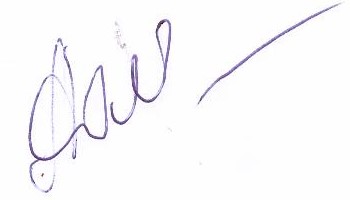 _______________          проф. Фоміна Л. В. _                           (підпис)                                             (прізвище та ініціали)         “31” серпня 2020 року Схвалено методичною комісією ХНМУ з проблем гуманітарної та соціально-економічної підготовкиПротокол від  “31” серпня 2020 року № 8Голова  ____________          проф. Карпенко К. І._              (підпис)                                    (прізвище та ініціали)         “31” серпня 2020 року         Прізвище, ім’я по батькові викладачакандидат філологічних наук, професорка, завідувач кафедри української мови, основ психології та педагогікиФоміна Людмила ВолодимирівнаКонтактний тел.(057) 707-72-30E-mail:fomina_ukr_lang@ukr.netРозклад занятьВідповідно до розкладу навчального відділуКонсультаціїЧетвер 10.00-15.00,  ауд. кафедри української мови, основ психології та педагогікиОнлайн консультаціїПонеділок 10.00-15.00Прізвище, ім’я по батькові викладачакандидат філологічних наук, викладач кафедри української мови, основ психології та педагогікиНестеренко Анастасія КостянтинівнаКонтактний тел.(057) 707-72-36E-mail:kafedra_ukr_mova_knmu@ukr.netРозклад занятьВідповідно до розкладу навчального відділуКонсультаціїЧетвер 10.00-15.00,  ауд. кафедри української мови, основ психології та педагогікиОнлайн консультаціїПонеділок 10.00-15.00Прізвище, ім’я по батькові викладачавикладач кафедри української мови, основ психології та педагогікиГепенко Людмила ОлександрівнаКонтактний тел.(057) 707-72-36E-mail:kafedra_ukr_mova_knmu@ukr.netРозклад занятьВідповідно до розкладу навчального відділуКонсультаціїСереда 10.00-15.00,  ауд. кафедри української мови, основ психології та педагогікиОнлайн консультаціїПонеділок 10.00-15.00Найменування показників Галузь знань, напрям підготовки, освітньо-кваліфікаційний рівеньХарактеристика навчальної дисципліниНайменування показників Галузь знань, напрям підготовки, освітньо-кваліфікаційний рівеньденна форма навчанняКількість кредитів – 4Галузь знань22 «Охорона здоров`я»(шифр і назва)ВибірковаЗагальна кількість годин – 120 Спеціальність222 «Медицина»Рік підготовкиЗагальна кількість годин – 120 Спеціальність222 «Медицина»1-йЗагальна кількість годин – 120 Спеціальність222 «Медицина»СеместрЗагальна кількість годин – 120 Спеціальність222 «Медицина»1-й або 2-йЗагальна кількість годин – 120 Спеціальність222 «Медицина»ЛекціїГодин для денної форми навчання:аудиторних – 30самостійної роботи студента – 90 Освітньо-кваліфікаційний рівень:Магістр0 год.Годин для денної форми навчання:аудиторних – 30самостійної роботи студента – 90 Освітньо-кваліфікаційний рівень:МагістрПрактичні, семінарськіГодин для денної форми навчання:аудиторних – 30самостійної роботи студента – 90 Освітньо-кваліфікаційний рівень:Магістр30 год.Годин для денної форми навчання:аудиторних – 30самостійної роботи студента – 90 Освітньо-кваліфікаційний рівень:МагістрЛабораторніГодин для денної форми навчання:аудиторних – 30самостійної роботи студента – 90 Освітньо-кваліфікаційний рівень:Магістр0 год.Годин для денної форми навчання:аудиторних – 30самостійної роботи студента – 90 Освітньо-кваліфікаційний рівень:МагістрСамостійна роботаГодин для денної форми навчання:аудиторних – 30самостійної роботи студента – 90 Освітньо-кваліфікаційний рівень:Магістр90 год.Годин для денної форми навчання:аудиторних – 30самостійної роботи студента – 90 Освітньо-кваліфікаційний рівень:МагістрІндивідуальні завдання: -Годин для денної форми навчання:аудиторних – 30самостійної роботи студента – 90 Освітньо-кваліфікаційний рівень:МагістрВид контролю: залікНазви розділів дисципліни і темКількість годинКількість годинКількість годинКількість годинКількість годинКількість годинНазви розділів дисципліни і темФорма навчання (денна або вечірня)Форма навчання (денна або вечірня)Форма навчання (денна або вечірня)Форма навчання (денна або вечірня)Форма навчання (денна або вечірня)Форма навчання (денна або вечірня)Назви розділів дисципліни і темусього У тому числіУ тому числіУ тому числіУ тому числіУ тому числіНазви розділів дисципліни і темусього лекпрлабіндсрс1234567Тема 1. Український алфавіт. Голосні й приголосні звуки української мови.Розмовна тема: «Вітання. Форми вітань. Знайомство».826Тема 2. М’який знак. Апостроф.Розмовна тема: «В аудиторії».826Тема 3. Іменник. Рід і число іменників.Розмовна тема: «На вулиці».826Тема 4. Іменник. Відмінки іменників. Розмовна тема: «Пори року. Місяці. Погода». 826Тема 5. Прикметник. Рід і число прикметників.Розмовна тема: «Зовнішність. Мій друг».826Тема 6. Прикметник. Вищий та найвищий ступені порівняння прикметників. Розмовна тема: «В університеті».826Тема 7. Займенник. Особові займенники. Присвійні займенники.Розмовна тема: «Моя сім’я».826Тема 8. Дієслово. Часи дієслів.Розмовна тема: «Транспорт. Подорож».826Тема 9. Прислівник. Прислівники, що відповідають на питання Де? Коли?  Звідки? Куди?Розмовна тема: «У магазині».826Тема 10. Числівник. Кількісні числівники. Порядкові числівники.Розмовна тема: «Час. Дата».826Тема 11. Антоніми. Синоніми.Розмовна тема: «Моя країна».826Тема 12. Просте речення. Зв'язок слів у реченні.Розмовна тема: «Україна – європейська держава».826Тема 13. Ділові документи. Заява. Автобіографія826Тема 14. Ділові документи. Оголошення. Пояснювальна записка826Тема 15. Підсумкова робота 826Усього годин по дисципліні1203090№з/пНазва темиКількістьгодин1 Український алфавіт. Голосні й приголосні звуки української мови. Розмовна тема: «Вітання. Форми вітань. Знайомство».22 М’який знак. Апостроф. Розмовна тема: «В аудиторії».23Іменник. Рід і число іменників. Розмовна тема: «На вулиці».24Іменник. Відмінки іменників. Розмовна тема: «Пори року. Місяці. Погода»25Прикметник. Рід і число прикметників. Розмовна тема: «Зовнішність. Мій друг».26 Прикметник. Вищий та найвищий ступені порівняння прикметників.Розмовна тема: «В університеті»27Займенник. Особові займенники. Присвійні займенники.Розмовна тема: «Моя сім’я»28 Дієслово. Часи дієслів. Розмовна тема: «Транспорт. Подорож»29Прислівник. Прислівники, що відповідають на питання Де? Коли?  Звідки? Куди?Розмовна тема: «У магазині».210Числівник. Кількісні числівники. Порядкові числівники.Розмовна тема: «Час. Дата».211Антоніми. Синоніми.Розмовна тема: «Моя країна».212Просте речення. Зв'язок слів у реченні.Розмовна тема: «Україна – європейська держава».213Ділові документи. Заява. Автобіографія214 Ділові документи. Оголошення. Пояснювальна записка.215Підсумкова робота2Всього годин Всього годин 30№з/пНазва темиКількістьгодин1Український алфавіт. Пошук слів у словнику.62Правопис слів з апострофом та м’яким знаком.63Визначення роду та числа іменників. Особливості категорії роду в українській мові.64Відмінювання іменників за відмінами.65Прикметники на позначення кольору, смаку.66Особливості якісних, відносних та присвійних прикметників.67Особливості вживання особових та присвійних займенників68Дієслово. Види  дієслів.69Прислівник. Ступені порівняння прислівників.610Особливості прочитання дат в українській мові.611Добір синонімів та антонімів до різних частин мови.612Розбір простого речення.613Ділові документи. Резюме.614Ділові документи. Скарга.615Аналіз ділових документів.6Всього годин Всього годин 904-бальна шкала200-бальна шкала4-бальна шкала200-бальна шкала4-бальна шкала200-бальна шкала52004.22-4,231693.45-3,461384.97-4,991994.19-4,211683.42-3,441374.95-4,961984.17-4,181673.4-3,411364.92-4,941974.14-4,161663.37-3,391354.9-4,911964.12-4,131653.35-3,361344.87-4,891954.09-4,111643.32-3,341334.85-4,861944.07-4,081633.3-3,311324.82-4,841934.04-4,061623.27-3,291314.8-4,811924.02-4,031613.25-3,261304.77-4,791913.99-4,011603.22-3,241294.75-4,761903.97-3,981593.2-3,211284.72-4,741893.94-3,961583.17-3,191274.7-4,711883.92-3,931573.15-3,161264.67-4,691873.89-3,911563.12-3,141254.65-4,661863.87-3,881553.1-3,111244.62-4,641853.84-3,861543.07-3,091234.6-4,611843.82-3,831533.05-3,061224.57-4,591833.79-3,811523.02-3,041214.54-4,561823.77-3,781513-3,011204.52-4,531813.74-3,76150Менше 3Недостатньо4.5-4,511803.72-3,731494.47-4,491793.7-3,711484.45-4,461783.67-3,691474.42-4,441773.65-3,661464.4-4,411763.62-3,641454.37-4,391753.6-3,611444.35-4,361743.57-3,591434.32-4,341733.55-3,561424.3-4,311723.52-3,541414,27-4,291713.5-3,511404.24-4,261703.47-3,49139